Set Lengths for CodesOne Discrete LengthSelect this option to decode the symbol containing a selected length. Select the length using the numeric bar codes in ASCII Code Table. For example, to decode only Code 128 symbols with 14 characters, scan Code 128 One Discrete Length, then scan 1 followed by 4.Two Discrete LengthsSelect this option to decode the symbol containing either of two selected lengths. Select lengths using the numeric bar codes in ASCII Code Table. For example, to decode only Code 128 symbols containing either 2 or 14 characters, select Code 128 Two Discrete Lengths, then scan 0, 2, 1, andthen 4.Length Within RangeSelect this option to decode the symbol with a specific length range.Select lengths using numeric bar codes in ASCII Code Table. For example, to decodeCode 128 symbols containing between 4 and 12 characters, first scan Code 128 Length Within Range. Then scan 0, 4, 1, and 2.Any LengthSelect this option to decode the symbol containing any number of characters within the digital scanner’s capability.Factory DefaultFactory DefaultFactory Default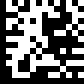 SetSet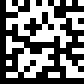 Factory default settings%++%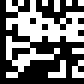 EndEndInterfaceInterfaceInterface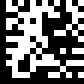 SetSet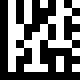 RS232OP01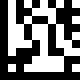 USB KeyboardOP02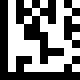 USB Virtual COM PortOP03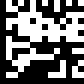 EndEndScan ModeScan ModeScan ModeSetSet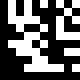 Handheld Mode MD01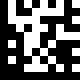 Hands Free ModeMD02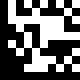 Continue ScanMD03EndEndDelay Time for Same CodeDelay Time for Same CodeDelay Time for Same CodeSetSet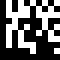 200 msecSD0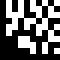 250 msecSD1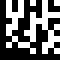 300 msecSD2EndEndAiming PatternAiming PatternSet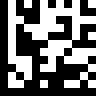 On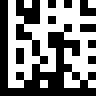 Always On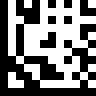 OffEndKeyboard Caps Lock StateKeyboard Caps Lock StateKeyboard Caps Lock StateSetSet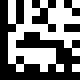 Caps Lock Off CS0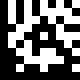 Caps Lock OnCS1EndEndReadable CodesReadable CodesReadable CodesSetSet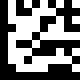 Enable UPC-EEC02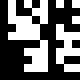 Disable UPC-EDC02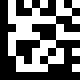 Enable EAN 8EC03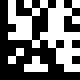 Disable EAN 8DC03EndEndReadable CodesReadable CodesReadable CodesSetSet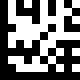 Enable EAN 13EC04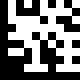 Disable EAN 13DC04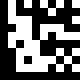 Enable Code 128EC05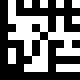 Disable Code 128DC05EndEndReadable CodesReadable CodesReadable CodesSetSet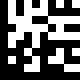 Enable Code 39EC06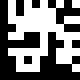 Disable Code 39DC06EndEndReadable CodesReadable CodesReadable CodesSetSet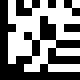 Enable CodabarEC10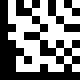 Disable CodabarDC10EndEndReadable CodesReadable CodesReadable CodesSetSet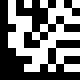 Enable Interleaved 2 of 5EC13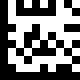 Disable Interleaved 2 of 5DC13EndEndReadable CodesReadable CodesReadable CodesSetSet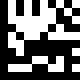 Enable PDF417EC24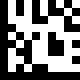 Disable PDF417DC24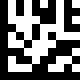 Enable Micro PDF417EC25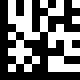 Disable Micro PDF417DC25EndEndReadable CodesReadable CodesReadable CodesSetSet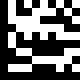 Enable Data MatrixEC26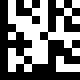 Disable Data MatrixDC26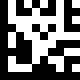 Enable QREC27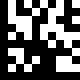 Disable QRDC27EndEndUPC / EANUPC / EANUPC / EANSetSet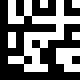 Enable decoding of 2/5-digit supplemental code for UPC-A, UPC-E, EAN-13, and EAN-8UN01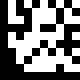 Disable decoding of 2/5-digit supplemental code for UPC-A, UPC-E, EAN-13, and EAN-8UN02EndEndUPC-AUPC-AUPC-ASetSet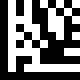 Enable UPC-A Number System digitUA01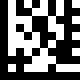 Disable UPC-A Number System digitUA02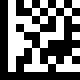 Enable UPC-A check digit.UA03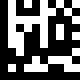 Disable UPC-A check digitUA04EndEndUPC-AUPC-AUPC-ASetSet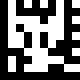 Enable conversion of UPC-A to EAN13UA05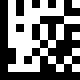 Disable conversion of UPC-A to EAN13UA06EndEndUPC-EUPC-EUPC-ESetSet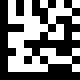 Enable UPC-E Number System digitUE01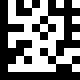 Disable UPC-E Number System digitUE02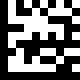 Enable UPC-E check digitUE03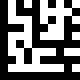 Disable UPC-E check digitUE04EndEndUPC-EUPC-EUPC-ESetSet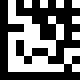 Enable conversion of UPC-E to UPC-AUE05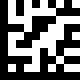 Disable conversion of UPC-E to UPC-AUE06EndEndEAN 8EAN 8EAN 8SetSet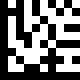 Enable EAN 8 check digitE801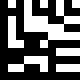 Disable EAN 8 check digitE802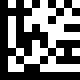 Enable conversion of EAN 8 to EAN 13E803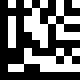 Disable conversion of EAN 8 to EAN 13E804EndEndEAN 13EAN 13EAN 13SetSet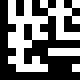 Enable EAN 13 check digitED01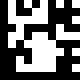 Disable EAN 13 check digitED02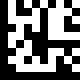 Enable conversion of EAN 13 to ISBNED03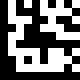 Disable conversion of EAN 13 to ISBNED04EndEndEAN 13EAN 13EAN 13SetSet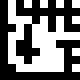 Enable conversion of EAN 13 to ISSNED05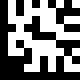 Disable conversion of EAN 13 to ISSNED06EndEndCode 39Code 39Code 39SetSet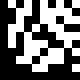 Enable Code 39 full ASCII modeC39a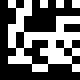 Disable Code 39 full ASCII modeC39b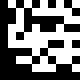 Enable Start and Stop charactersC39c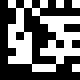 Disable Start and Stop charactersC39dEndEndCode 39Code 39Code 39SetSet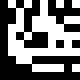 Disable ChecksumC39e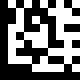 Enable checksum and send check characterC39f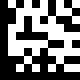 Enable checksum and strip check characterC39gEndEndCodabarCodabarCodabarSetSet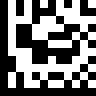 Disable ChecksumCBRa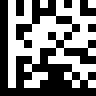 Enable checksum and send check characterCBRb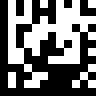 Enable checksum and strip check characterCBRcEndEndInterleaved 2 of 5Interleaved 2 of 5Interleaved 2 of 5SetSet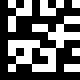 Disable ChecksumI25a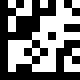 Enable checksum and send check characterI25b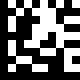 Enable checksum and strip check characterI25cEndEndInterleaved 2 of 5Interleaved 2 of 5Interleaved 2 of 5SetSet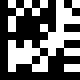 Default quiet zone checking No length checking performedI25d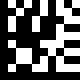 Smaller quiet zone allowedI25eEndEndData MatrixData MatrixData MatrixSetSet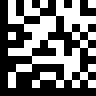 Enable mirror decodingDMXa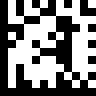 Disable mirror decodingDMXbEndEndData MatrixData MatrixData MatrixSetSet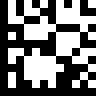 Enable rectangular Data Matrix decodingDMXc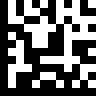 Disable rectangular Data Matrix decodingDMXdEndEndQR / Micro QRQR / Micro QRQR / Micro QRSetSet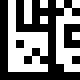 Enable mirror decodingQR01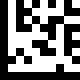 Disable mirror decodingQR02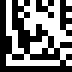 UTF8 conversion for word onlyQRC0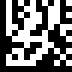 Universal UTF8 conversionQRC1EndEndSet Lengths for Code 128Set Lengths for Code 128Set Lengths for Code 128SetSet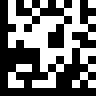 One Discrete LengthODL0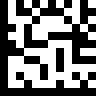 Two Discrete LengthsTDL0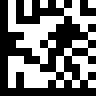 Length Within RangeLWR0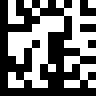 Any LengthANL0EndEndSet Lengths for Code 39Set Lengths for Code 39Set Lengths for Code 39SetSet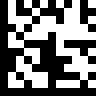 One Discrete LengthODL1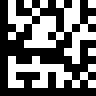 Two Discrete LengthsTDL1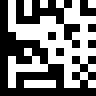 Length Within RangeLWR1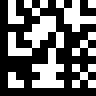 Any LengthANL1EndEndSet Lengths for CodabarSet Lengths for CodabarSet Lengths for Codabar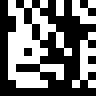 SetSet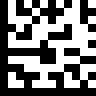 One Discrete LengthODL3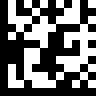 Two Discrete LengthsTDL3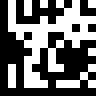 Length Within RangeLWR3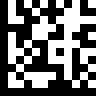 Any LengthANL3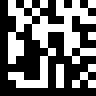 EndEndSet Lengths for Interleaved 2 of 5Set Lengths for Interleaved 2 of 5Set Lengths for Interleaved 2 of 5SetSet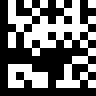 One Discrete LengthODL4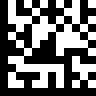 Two Discrete LengthsTDL4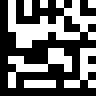 Length Within RangeLWR4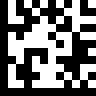 Any LengthANL4EndEnd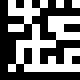 0N0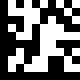 1N1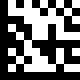 2N2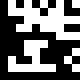 3N3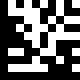 4N4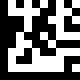 5N5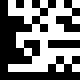 6N6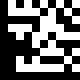 7N7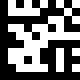 8N8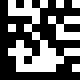 9N9Code IdentifiersCode IdentifiersCode IdentifiersSetSet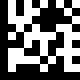 Disable Code ID$D0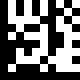 Enable AIM ID$D1EndEndSymbologyAIMUPC-A]EUPC-E]EEAN 8]EEAN 13]ECode 128]CCode 39]ACode 93]GCode 32]XCodabar]FPlessey]PInterleaved 2 of 5]IIATA 2 of 5]RMatrix 2 of 5]XStraight 2 of 5]SPharmacode]XRSS Limited]eComponent CC-A]eComponent CC-B]eComponent CC-C]ePDF417]LMicro PDF417]LData Matrix]dQR]QMicro QR]QAztec]ZPrefixPrefixPrefixSetSet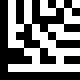 Enable AllEP00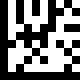 Disable AllDP00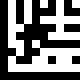 Enable UPC-AEP01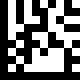 Disable UPC-ADP01EndEndPrefixPrefixPrefixSetSet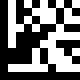 Enable UPC-EEP02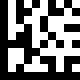 Disable UPC-EDP02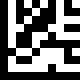 Enable EAN 8EP03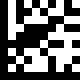 Disable EAN 8DP03EndEndPrefixPrefixPrefixSetSet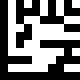 Enable EAN 13EP04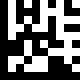 Disable EAN 13DP04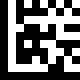 Enable Code 128EP05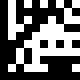 Disable Code 128DP05EndEndPrefixPrefixPrefixSetSet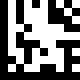 Enable Code 39EP06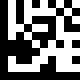 Disable Code 39DP06EndEndPrefixPrefixPrefixSetSet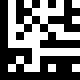 Enable CodabarEP10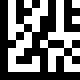 Disable CodabarDP10EndEndPrefixPrefixPrefixSetSet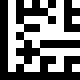 Enable Interleaved 2 of 5EP13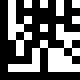 Disable Interleaved 2 of 5DP13EndEndPrefixPrefixPrefixSetSet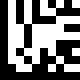 Enable PDF417EP24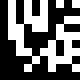 Disable PDF417DP24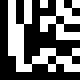 Enable Micro PDF417EP25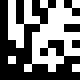 Disable Micro PDF417DP25EndEndPrefixPrefixPrefixSetSet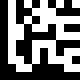 Enable Data MatrixEP26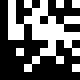 Disable Data MatrixDP26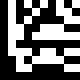 Enable QREP27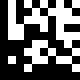 Disable QRDP27EndEndPrefixPrefixPrefixSetSet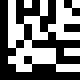 Enable Micro QREP28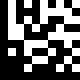 Disable Micro QRDP28EndEndSuffixSuffixSuffixSetSet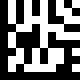 Enable AllES00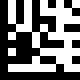 Disable AllDS00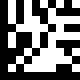 Enable UPC-AES01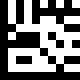 Disable UPC-ADS01EndEndSuffixSuffixSuffixSetSet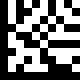 Enable UPC-EES02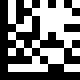 Disable UPC-EDS02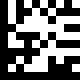 Enable EAN 8ES03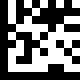 Disable EAN 8DS03EndEndSuffixSuffixSuffixSetSet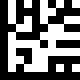 Enable EAN 13ES04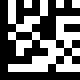 Disable EAN 13DS04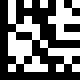 Enable Code 128ES05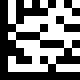 Disable Code 128DS05EndEndSuffixSuffixSuffixSetSet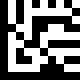 Enable Code 39ES06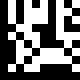 Disable Code 39DS06EndEndSuffixSuffixSuffixSetSet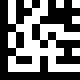 Enable CodabarES10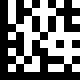 Disable CodabarDS10EndEndSuffixSuffixSuffixSetSet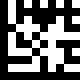 Enable Interleaved 2 of 5ES13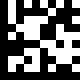 Disable Interleaved 2 of 5DS13EndEndSuffixSuffixSuffixSetSet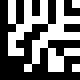 Enable PDF417ES24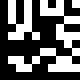 Disable PDF417DS24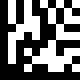 Enable Micro PDF417ES25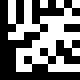 Disable Micro PDF417DS25EndEndSuffixSuffixSuffixSetSet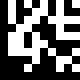 Enable Data MatrixES26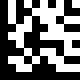 Disable Data MatrixDS26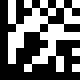 Enable QRES27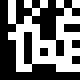 Disable QRDS27EndEndSuffixSuffixSuffixSetSet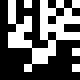 Enable Micro QRES28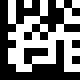 Disable Micro QRDS28EndEndASCII Code TableASCII Code TableASCII Code Table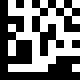 InsertK1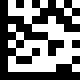 DeleteK2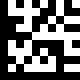 HomeK3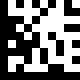 EndK4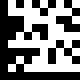 Up arrowK5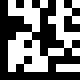 Down arrowK6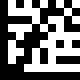 Left arrowK7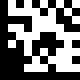 Right arrowK8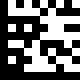 TABK9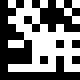 BackspaceK10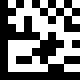 ShiftK11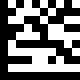 ESCK12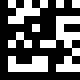 Page upK13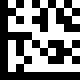 Page downK14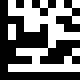 F1F1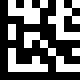 F2F2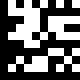 F3F3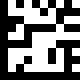 F4F4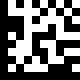 F5F5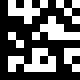 F6F6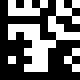 F7F7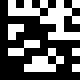 F8F8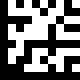 F9F9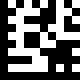 F10F10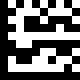 F11F11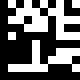 F12F12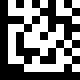 SPACES0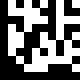 !S1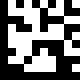 "S2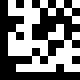 #S3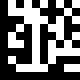 $S4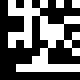 %S5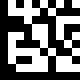 &S6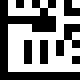 'S7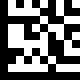 (S8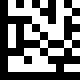 )S9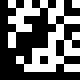 *S10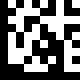 +S11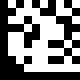 ,S12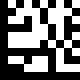 -S13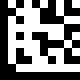 .S14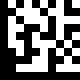 /S15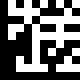 :B0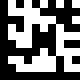 ;B1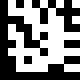 <B2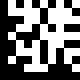 =B3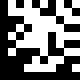 >B4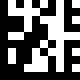 ?B5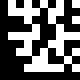 @B60N01N12N23N34N455N566N677N788N899N9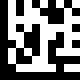 ASCII CodeFunction Key Mapping$AACtrl+a$A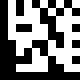 ASCII CodeFunction Key Mapping$BBCtrl+b$B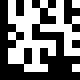 CCtrl+c$C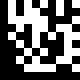 DCtrl+d$D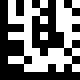 ECtrl+e$E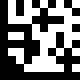 FCtrl+f$F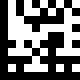 GCtrl+g$G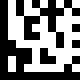 ASCII CodeFunction Key Mapping$HHCtrl+h$H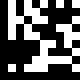 ICtrl+i$I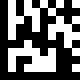 JCtrl+j$J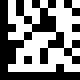 KCtrl+k$K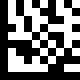 LCtrl+l$L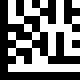 MCtrl+m$M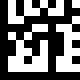 ASCII CodeFunction Key Mapping$NNCtrl+n$N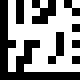 OCtrl+o$O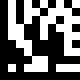 PCtrl+p$P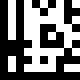 QCtrl+q$Q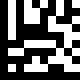 RCtrl+r$R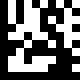 SCtrl+s$S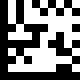 ASCII CodeFunction Key Mapping$TTCtrl+t$T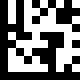 UCtrl+u$U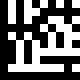 VCtrl+v$V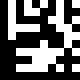 WCtrl+w$W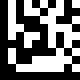 XCtrl+x$X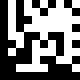 YCtrl+y$Y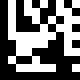 ASCII CodeFunction Key Mapping$ZZCtrl+z$Z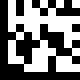 aa+A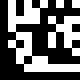 bb+B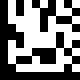 cc+C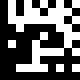 dd+D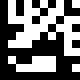 ee+E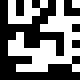 f+F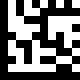 g+G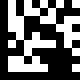 h+H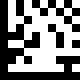 i+I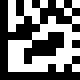 j+J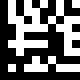 k+K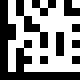 l+L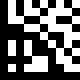 m+M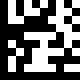 n+N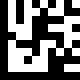 o+O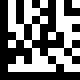 p+P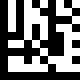 q+Q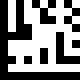 r+R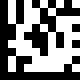 s+S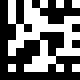 t+T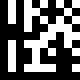 u+U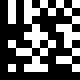 v+V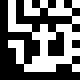 w+W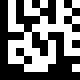 x+X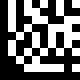 y+Y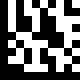 z+Z